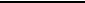 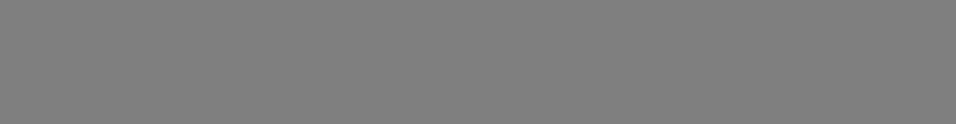 HOMEMADE ALL – MEAT OPTIONS                              BUSINESS HOURSTUES-THURS 11am – 8pmFRI –SAT 11am – 9pmSUN 12pm – 8pmClosed Mondays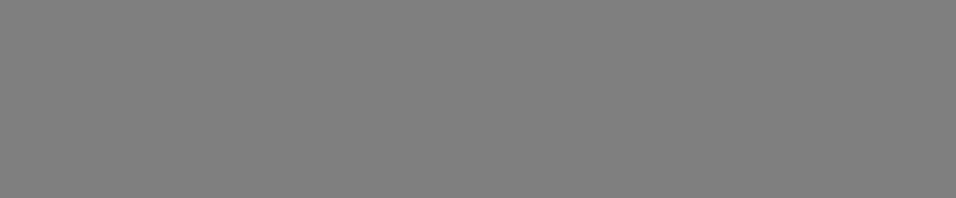 SIDESVinny's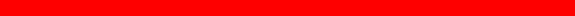 2101 E. Lambert Rd. La Habra, CA 90631         (562) 694-3400 or (562) 694-3401SANDWICH PARTY TRAYS 18 (4) or 24 (3"pcs)A minimum of 24 - 48 hours notice required on all catering orders. Payment due IN FULL a minimum of 24 hours prior to scheduled pick up timePASTA FAVORITES W/CHOICE OF SAUCE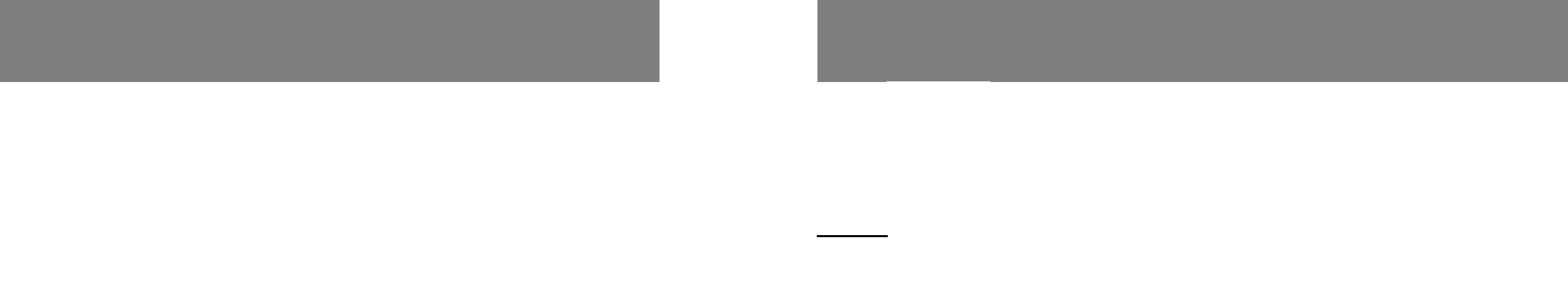 PASTA FAVORITES W/CHOICE OF SAUCEPASTA FAVORITES W/CHOICE OF SAUCESPECIALTY PASTASSPECIALTY PASTAS1/2 TRAYFULL10-1510-15Servings            ServingsPENNE SUPREMAServings            ServingsPENNE SUPREMASausage, bell peppers, mushrooms and onions baked with ourhomemade marinara1/2 TRAYFULL TRAYMEATBALLS IN SAUCE75155Hand rolled meatballs made from pork andbeef80160ITALIAN SAUSAGE80160Simmered in marinara sauce with bell pepper and onions then baked to perfectionCHICKEN PARMESAN75150Hand breaded chicken breast baked with marinara sauce & mozzarella cheeseSALADS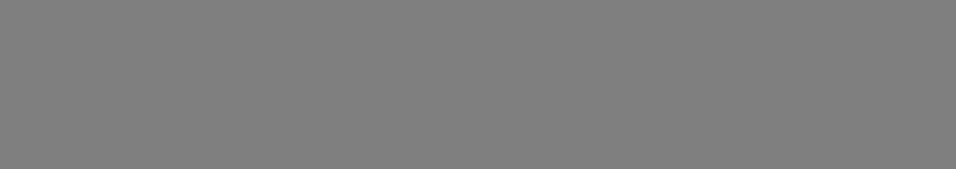 SALADS DRESSINGS:  ITALIAN, RANCH, BLUE CHEESE  DRESSINGS:  ITALIAN, RANCH, BLUE CHEESE  DRESSINGS:  ITALIAN, RANCH, BLUE CHEESE  DRESSINGS:  ITALIAN, RANCH, BLUE CHEESE GARDEN SALAD3060CESAR SALAD3060ANTIPASTO SALAD4590EGGPLANT PARMESAN50115Lightly battered eggplant layered with marinara sauce & mozzarellabaked to perfectionLASAGNA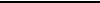 65130layered with ricotta, mozzarella, romano cheese & meat sauceVEGETARIAN LASAGNA60120Layered with ricotta, mozzarella, romano cheese with assortedvegetables & marinara sauce PENNE PRIMAVERA       50      100Fresh Roma tomato, basil, olive oil and garlic tossed with penne pastaCREAMY PRIMAVERA55115Fresh Roma tomato, basil, olive oil and garlic mixed w/alfredo sauce and penne pastaBAKED PENNE 55   120Penne pasta baked with ricotta  cheese and your choice of meat sauce or marinara & topped with mozzarellaTRI-COLORED TORTELLINI        60                       120 CHICKEN PENNE ALFREDO75145Chopped chicken breast and our homemade creamy alfredo sauce tossed with penne pastaJUMBO CHEESE RAVIOLI65145Cheese ravioli with your choice of meat sauce or marinaraJUMBO BEEF RAVIOLI75155Beef ravioli with your choice of meat sauce or marinaraBAKED CHEESE RAVIOLI70150Cheese ravioli in meat sauce or marinara topped with mozzarella cheese and baked to perfection BAKED BEEF RAVIOLI80165Beef ravioli in meat sauce or marinara topped with mozzarella cheese and baked to perfectionGARLIC BREAD (4")GARLIC BREAD (4")24 PC. 20.0048 PC. 30.00X-MARINARA 16 OZ.X-MARINARA 16 OZ.7.95X-MEATSAUCE 16 OZ.X-MEATSAUCE 16 OZ.8.95X-ALFREDO SAUCE 16 OZ.X-ALFREDO SAUCE 16 OZ.9.95X-SALAD DRESSING 16 OZ.X-SALAD DRESSING 16 OZ.Price varies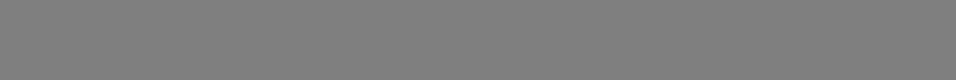 VINNY’S HOMEMADE DESSERTSVINNY’S HOMEMADE DESSERTS12241224CANNOLI CANNOLI 5099TIRAMISUTIRAMISU5099TURKEY70HAM                                                                              70ROAST BEEF70SALAMI70MORTADELLA70VEGETARIAN70ITALIAN  SUB (3-MEATS)75COMBO (three choices)75All sandwich trays consist of All sandwich trays consist of 24- 3” pieces